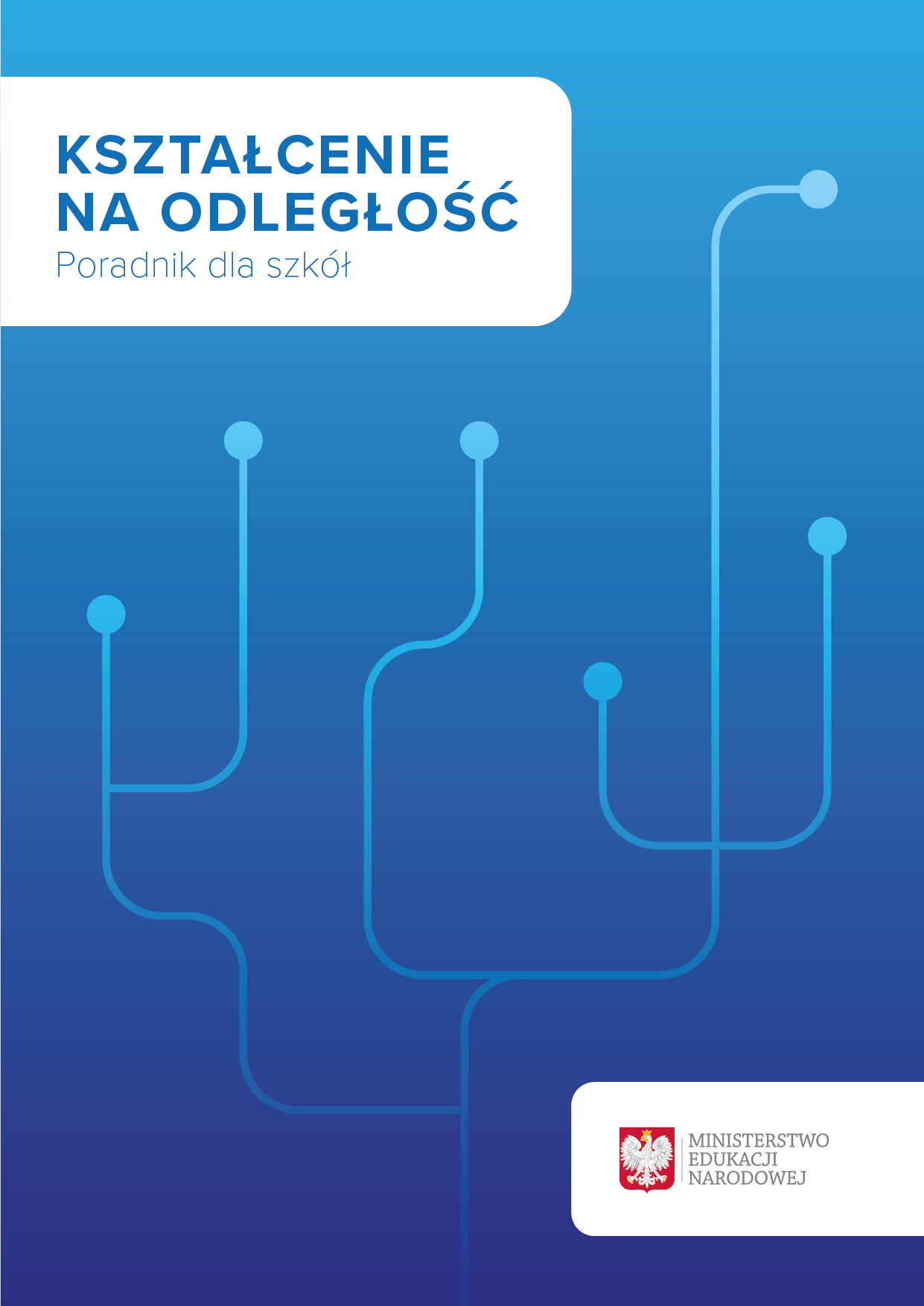 Dla RodzicówDrodzy Rodzice!Dyrektorzy oraz nauczyciele ze szkół i placówek do których uczęszczają Państwa dzieci, dokładają wszelkich starań, aby w różnych formach kontynuować nauczanie na odległość. W obecnej sytuacji Państwa rola – rodziców, którzy wspierają swoje dzieci w uczeniu się w domu – nabiera nowego znaczenia.Zachęcamy do podjęcia współpracy i komunikowania się ze szkołą w zakresie organizacji zdalnego nauczania, jeżeli to możliwe również do udzielania pomocy nauczycielom i uczniom szkoły.Przekazujemy kilka wskazówek, które mogą być pomocne w kształceniu na odległość. Narzędzia i aplikacje wykorzystywane do kontynuowania nauki na odległość, mogą także wspierać rozwijanie pasji oraz zainteresowań Państwa dzieci i na stałe stać się ważnym elementem ich kształcenia.Rodzicu,W obecnej sytuacji nauka w domu jest koniecznością. Trzeba jednak pamiętać, że ten  szczególny czas powinien być przeznaczony nie tylko na naukę, ale także na rozwijanie pasji i zainteresowań dziecka oraz na odpoczynek i wzmacnianie relacji rodzinnych. Zaplanuj czas dziecka i podziel go na np. cztery grupy: edukacja – będą to np.: indywidualna praca ucznia z materiałami przekazanymi czy wskazanymi przez nauczyciela i według jego wskazówek, zajęcia prowadzone przez nauczyciela on-line (w czasie rzeczywistym) oraz inne formy nauki ucznia (w tym wykonywanie prac domowych, ćwiczeń, lektura),sport – w obecnej sytuacji to przede wszystkim wszelkiego rodzaju aktywności ruchowe możliwe do wykonania w warunkach domowych, w tym proste rozgrzewki/rozciągania,dom – to obowiązki domowe, w których wypełnianie dziecko powinno być zaangażowane (sprzątanie, pomoc przy posiłkach), obowiązki, czasem najbardziej żmudne mogą być atrakcyjne, bo jest to czas spędzony wspólnie z rodziną,rozrywka – to każda forma zabawy i odpoczynku, która minimalizuje poczucie braku kontaktu z rówieśnikami, okazja do podzielenia się z dziećmi swoimi pasjami, wspólne gry planszowe.Nauka w domu, w sposób bardziej samodzielny, staje się rzeczywistością. Zachęcaj swoje dziecko do samodzielnej pracy.Pozostań w kontakcie z wychowawcą i nauczycielami. Udostępnij im swój numer telefonu, adres mailowy, korzystaj z dziennika elektronicznego, sprawdzaj stronę internetową szkoły.Zgłaszaj szkole na bieżąco swoje spostrzeżenia i wnioski, w szczególności dotyczące przebiegu uczenia na odległość, np. trudności techniczne, zasoby i możliwości sprzętowe dostępne dla Twojego dziecka.Pomóż dziecku, szczególnie w przypadku dzieci młodszych, zorganizować warunki do nauki w domu – kącik, pomieszczenie, dostęp do komputera, tablet itd.Wspólnie z dzieckiem ustalcie godziny nauki, przeplatane odpoczynkiem (zabawa, sport, rozrywka) lub innymi aktywnościami, np. prace w domu na rzecz rodziny.Zachęcaj dziecko do systematycznego uczenia się. Nagradzaj za pilność, systematyczność i samodzielną naukę.Pomóż dziecku w pobieraniu materiałów, zrozumieniu poleceń.  Motywuj do samodzielnego rozwiązania zadań, doradź, w jaki sposób ma przechowywać pobrane materiały i swoje rozwiązania.Jeżeli Twoje dziecko zdaje w tym roku egzamin ósmoklasisty, egzamin maturalny lub egzamin zawodowy, zachęć do skorzystania z materiałów publikowanych przez CKE, w tym z próbnych testów.Zwróć szczególną uwagę dziecka na bezpieczne korzystanie z internetu. Przydatne informacje dotyczące zasad bezpieczeństwa w sieci znajdziesz w dalszej części poradnika, jak również na stronie https://ose.gov.pl/pakiety-edukacyjneNadzoruj działania dziecka w sieci i rozmawiaj z nim o podejmowanych przez nie aktywnościach.Sprawdź komunikaty publikowane na stronach Ministerstwa Edukacji Narodowej i Ministerstwa Cyfryzacji, dotyczące planowania i realizacji nauki zdalnej:https://www.gov.pl/web/edukacja/nauka-zdalnahttps://www.gov.pl/web/edukacja/lekcje-z-internetuhttps://www.gov.pl/web/cyfryzacja/nauczycielu-poprowadz-lekcje-online